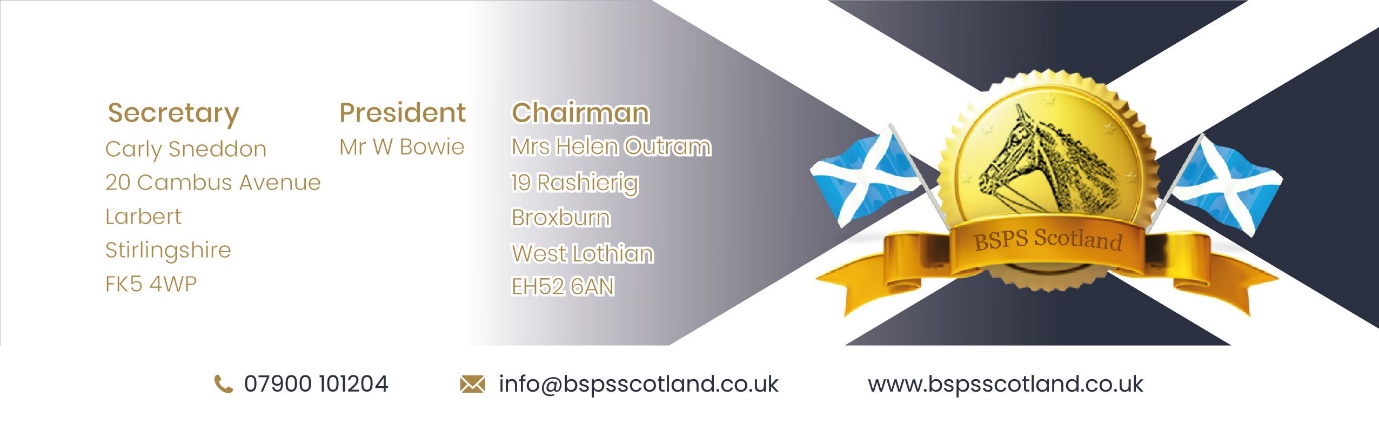 ELECTION OF DIRECTORS   -   NOMINATION PAPER This paper is to be used to nominate a candidate for election to serve as a Director starting from the 6th November 2022 for the BSPS Scottish Branch Ltd. The service will be for an initial period of three years thereafter the Director will have to stand for re-election. NomineeName__________________________________________________________________________________________________________________Address________________________________________________________________________________________________________________________________________________________________________________________________________________________________________Membership No_________________________________________Signature____________________________________________________ProposerName__________________________________________________________________________________________________________________Address________________________________________________________________________________________________________________________________________________________________________________________________________________________________________Membership No_______________________________________Signature______________________________________________________SeconderName__________________________________________________________________________________________________________________Address________________________________________________________________________________________________________________________________________________________________________________________________________________________________________Membership No_______________________________________Signature______________________________________________________ConditionsNominee must be a current adult member (18 years and over) of the BSPS Scottish Branch and have been a member for a period not less than twelve months ending with the date of the election.Proposer and Seconder must be current adult members of the BSPS Scottish Branch and have been a member for not less than three months ending with the date of the general meeting of the Company.The Nominee, Proposer and Seconder must sign the nomination paper.The Nomination paper should be returned to Ms Carly Sneddon, 20 Cambus Avenue, Larbert, Stirlingshire FK5 4WPPapers received after 12 Noon on the 24th October 2022 will not be accepted.Failure to observe these conditions will render the nomination void.